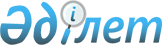 О признании утратившими силу некоторых решений районного маслихатаРешение маслихата Шалкарского района Актюбинской области от 22 февраля 2016 года № 273      В соответствии со статьями 6, 7 Закона Республики Казахстан от 23 января 2001 года № 148 "О местном государственном управлении и самоуправлении Республике Казахстан" и статьей 21-1 Законом Республики Казакстан от 24 марта 1998 года № 213 "О нормативных правовых актах", Шалкарский районный маслихат РЕШИЛ:

      1. Признать утратившими силу следующие решения районного маслихата:

      1) решение районного маслихата от 9 июня 2015 года № 216 "О повышении базовых ставок земельного и ставок единого земельного налога на не используемые земли сельскохозяйственного назначения по Шалкарскому району" (Зарегистрированного в ресстре государственной регистрации нормативных правовых актов за № 4379, опубликованного в газете "Шежірелі өлке" 23 июля 2015 года № 31 (696))

      2) решение районного маслихата от 25 декабря 2015 года № 256 "Об утверждении проекта (схемы) зонирования земель, границ оценочных зон и поправочных коэффициентов к базовым ставкам платы за земельные участки города Шалкарского района Актюбинской области"

      3) решение районного маслихата от 22 января 2013 года № 58 Положение о Государственном учреждении "Аппарата Шалкарского районного маслихата"

      2. Настоящее решение вводится в действие со дня подписания.


					© 2012. РГП на ПХВ «Институт законодательства и правовой информации Республики Казахстан» Министерства юстиции Республики Казахстан
				
      Председатель сессии районного маслихата 

Ж. Утегенов

      Секретарь районного маслихата 

М. Жиенгазина
